The Mother of the Believers, Zainab, may Allah be pleased with her.First KhutbahAll praises are due to Allah, the Most Majestic, the Real, the One who makes things clear. We bear witness that there is nothing worthy of worship but Allah alone, with no partner in His worship. We are content with Allah as our Lord, and Islam is religion, and we bear witness that our master Muhammad is His servant and prophet. So, O Allah, send Your peace and blessings upon him and upon his family, his companions and whomsoever follows him in guidance until the Last Day. To Continue: I advise you slaves of Allah and myself with the Taqwa of Allah as Allah says: إِنَّ ‌الْمُتَّقِينَ فِي جَنَّاتٍ وَعُيُونٍ* آخِذِينَ مَا آتَاهُمْ رَبُّهُمْ إِنَّهُمْ كَانُوا قَبْلَ ذَلِكَ مُحْسِنِينَIndeed, the righteous will be among gardens and springs, taking what their Lord has given them. Indeed, they were before that doers of good. (Quran, 52:17-18).O Believers: Allah, the Mighty and Majestic, chose believing, obedient, pure, and righteous wives for His Messenger (peace and blessings of Allah be upon him). He honored them by making them Mothers to the believers, as He says:النَّبِيُّ أَوْلَى بِالْمُؤْمِنِينَ مِنْ أَنْفُسِهِمْ وَأَزْوَاجُهُ ‌أُمَّهَاتُهُمْThe Prophet is more worthy of the believers than themselves, and his wives are [in the position of] their mothers. (Quran, 33:6).This entails obligatory kindness, reverence, sanctity, and respect towards them, as well as honorable treatment and dignity. Their virtue over others has been clarified, as they are the noblest in character, highest in status, and most honorable among women. Allah says: يَا نِسَاءَ النَّبِيِّ ‌لَسْتُنَّ ‌كَأَحَدٍ مِنَ النِّسَاءِO Wives of the Prophet, you are not like anyone among women. (Quran, 33:32).This means that we begin to see the wives of the Prophet as being the most honorable people to us, and that their reward is amongst the greatest given to any human being. This applies to each one of the Prophet's wives, who all had noble qualities and honorable deeds. Amongst our honorable mothers, is the upright lady, the noble relative of the Prophet, Umm al-Mu'minin Zainab, may Allah be pleased with her. Her mother was Ummaymah bint Abdul Muttalib, the aunt of the Messenger of Allah (peace and blessings of Allah be upon him). She is especially honored in that Allah, the Most-High, mentioned Lady Zainab subtly in His Book and married her to His Prophet (peace be upon him) through a Quranic verse (in Surah Aḥzāb). Lady Zainab, may Allah be pleased with her, used to say to the Prophet's wives: زَوَّجَكُنَّ أَهَالِيكُنَّ، وَزَوَّجَنِي اللَّهُ تَعَالَى مِنْ فَوْقِ سَبْعِ سَمَوَاتٍYour families married you, and Allah married me from above the Seven Heavens [Bukhari]She was from the most beloved of his wives, as reported by Aisha, may Allah be pleased with her, who said: كَانَتْ زَيْنَبُ تُسَامِينِي -أَيْ: تُسَاوِينِي- فِي الْمَنْزِلَةِ عِنْدَ رَسُولِ اللَّهِ Zainab used to vie with me – meaning she considered herself equal (in affection to Aisha) – in the Prophet's household. [Bukhari and Muslim]Aisha, may Allah be pleased with her, further said:ومَا رَأَيْتُ امْرَأَةً خَيْرًا فِي الدِّينِ مِنْ زَيْنَبَ، أَتْقَى لِلَّهِ، وَأَصْدَقُ حَدِيثًا، وَأَوْصَلُ لِلرَّحِمِ I have not seen a woman better in religion than Zainab – more God-fearing, truthful in speech, and committed to maintaining family ties. [Siyar Alam Nubala] She was someone who spared no effort in showing kindness to her family and giving charity to the orphans among her relatives. So, when Sayyidina Umar, may Allah be pleased with him, sent her wealth, she distributed it among her relatives and orphans. So glad tidings to her for her companionship with the Prophet in Paradise, just as she accompanied him in this world, as the Prophet (peace and blessings of Allah be upon him) himself said:أَنَا ‌وَكَافِلُ ‌الْيَتِيمِ فِي الْجَنَّةِ هَكَذَاI and the one who sponsors an orphan will be like this in Paradise (indicating with his index and middle fingers). [Bukhari]So, O Allah, be pleased with her and with all the pure Mothers of the Believers. Grant us their love and righteousness. And bless us with devotion to You, and accept all of us for Your obedience and bless us with obedience towards Your Messenger (peace and blessings of Allah be upon him), and obedience towards those whom You have ordered us to show obedience towards, in accordance with Your saying: يَا أَيُّهَا الَّذِينَ آمَنُوا أَطِيعُوا اللَّهَ وَأَطِيعُوا الرَّسُولَ وَأُولِي الْأَمْرِ مِنْكُمْO you who have believed, obey Allah and obey the Messenger and those in authority among you. [Qur'an: 4:59]I say this and I seek forgiveness for myself and for you, so seek His forgiveness, indeed He is the most forgiving, most Merciful. Second KhutbahAll praises are due to Allah, I praise Him with the best of praises, for He is the One who sends down His reward on those who listen to His speech and follow the best of it. And may peace and blessings be upon our Sayyid, Sayyiduna Muhammad (peace and blessings of Allah be upon him) and upon all of his companions. I advise you slaves of Allah and myself with the Taqwa of Allah, so have Taqwa of Him.O Believers: O those honoring the Mothers of the Believers: Lady Zainab, may Allah be pleased with her, presented the most sublime examples of humanity in piety, faith, righteousness, kindness, noble qualities, and high morals. She excelled in serving humanity with generosity, showing compassion to the poor and weak, relieving the distressed, and extending a helping hand to the needy. Aisha, may Allah be pleased with her, said about Zainab:مَا رَأَيْتُ امْرَأَةً أَعْظَمَ صَدَقَةً مِنْ زَيْنَبَI have not seen a woman better in giving charity than Zainab. [Siyar Alam Nubala] Yes, our mother exerted her efforts and worked with her own hands for the benefit of her community. Umm Salama, another of our mothers, being the Prophet's wife, said about her: كَانَتْ صَوَّامَةً قَوَّامَةً، صَنَاعًا -أَيْ: صَاحِبَةُ حِرْفَةٍ تَصْنَعُ بِيَدِهَا- تَتَصَدَّقُ بِذَلِكَ كُلِّهِ عَلَى الْمَسَاكِينِShe used to fast continuously and was skilled – meaning she had a craft she practiced – and she would give charity from it all to the poor. [Tabaqat al-Kabir]This is from the manifestations of piety and goodness that Allah mentions when He says:وَآتَى الْمَالَ عَلَى حُبِّهِ ذَوِي ‌الْقُرْبَى وَالْيَتَامَى ‌وَالْمَسَاكِينَAnd gives wealth, in spite of love for it, to relatives, orphans, the needy. [Qur'an: 2:177]Then Allah praised those who do that, and described them by saying: أُولَئِكَ الَّذِينَ صَدَقُوا وَأُولَئِكَ هُمُ الْمُتَّقُونَThose are the ones who have been true, and it is those who are the righteous. [Qur'an: 2:177]So, Allah was pleased with Zainab, and she was pleased with Him. Her fragrant biography solidifies in us the values of piety, righteousness, kindness, maintaining family ties, and helping the needy. It is our duty to read her biography and the biographies of the other wives of the Prophet (peace and blessings of Allah be upon him).The Prophet (peace and blessings of Allah be upon him) urged us to take the Mothers of the Believers as role models for ourselves, our spouses, and our children. From them, we learn good conduct, obedience to the Creator, and kindness towards His creation. This fosters within us increased respect and reverence for them. The Prophet (peace and blessings of Allah be upon him) advised us about his wives and the people of his household, saying:أُذَكِّرُكُمُ اللَّهَ فِي أَهْلِ بَيْتِي». قَالَ زَيْدُ بْنُ ثَابِتٍ رَضِيَ اللَّهُ عَنْهُ: نِسَاؤُهُ  مِنْ أَهْلِ بَيْتِهِI remind you of Allah concerning the people of my household. Zaid bin Thabit, may Allah be pleased with him, said, "His wives are from the people of his household." [Muslim]And with this we ask that You, O Allah, that You send Your prayers and blessings upon all of the Prophets and Messengers, especially on the seal of them, our master, our Prophet, Sayyiduna Muhammad.O Allah send Your peace and blessings upon him, and upon his family, his companions, all of them. And send your blessings upon the righteous and rightly guided Khulafa: Sayyiduna Abu Bakr, Sayyiduna Umar, Sayyiduna Uthman and Sayyiduna Ali, and upon all of the companions and those of the righteous who come after them, may Allah be pleased with them all.O Allah, grant success to the UAE President HH Mohammed bin Zayed Al Nahyan, to the Vice-President and his Brothers, their Highnesses, the Rulers of the Emirates and guide them to all that which is good and what pleases You.O Allah, bestow your mercy on the late Sheikh Zayed, Sheikh Maktoum, Sheikh Khalifa bin Zayed and the other late UAE Sheikhs who have passed on to Your mercy. We ask you to admit them into Paradise by Your grace.O Allah have mercy on those martyred for Your sake, and grant them intercession for their people, and grant their families patience and a great reward. And have mercy, our Lord, upon all of the believers, the living and the dead. Believers, remember Allah and He will remember you, forget Him not, lest you be forgotten. Be grateful for your blessings and you will be increased therein. So, stand up for prayer.  دولـة الإمـارات العـربية المتحـدة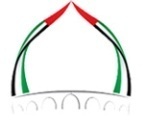 الجمعة: 3 جمادى الأول 1445هالهيئة العامة للشؤون الإسلامية والأوقافالموافق: 17/11/2023م